لجنة الويبو للتنسيقالدورة الرابعة والسبعون (الدورة العادية الثامنة والأربعون)جنيف، من 2 إلى 11 أكتوبر 2017الموافقة على الاتفاقاتإضافةأولا.	مقدمةوفقا للمادة 12(4) من اتفاقية إنشاء المنظمة العالمية للملكية الفكرية (الويبو)، للمدير العام أن يتفاوض ويقوم، بعد أخذ موافقة لجنة التنسيق، بإبرام وتوقيع اتفاقات ثنائية نيابة عن المنظمة مع الدول الأعضاء الأخرى بهدف تمتع المنظمة وموظفيها وممثلي جميع الدول الأعضاء بالحصانات والامتيازات اللازمة لتحقيق أغراض المنظمة وممارسة وظائفها.ثانيا.	اتفاق بين الويبو والجمهورية الجزائرية الديمقراطية الشعبيةتماشيا مع الفقرة 5 من "المبادئ التوجيهية بشأن مكاتب الويبو الخارجية" (الوثيقة A/55/13)، تفاوض المدير العام للويبو مع حكومة الجمهورية الجزائرية الديمقراطية الشعبية على اتفاق على النحو المشار إليه في الفقرة 1، ويرد هذا الاتفاق في مرفق هذه الوثيقة.إن لجنة التنسيق مدعوة إلى الموافقة على الاتفاق المبرم بين الويبو وحكومة الجمهورية الجزائرية الديمقراطية الشعبية على النحو المبيّن في مرفق الوثيقة WO/CC/74/1 Add. Rev..[يلي ذلك المرفق]مشروع اتفاق مقربينحكومة الجمهورية الجزائرية الديمقراطية الشعبيةوالمنظمة العالمية للملكية الفكريةمتعلق بفتح مكتب خارجي في الجزائرإن حكومة الجمهورية الجزائرية الديمقراطية الشعبية ("الدولة المضيفة")، من جهة، والمنظمة العالمية للملكية الفكرية ( "الويبو" أو "المنظمة")، من جهة أخرى،المشار إليهما بعبارتي "الطرف" انفرادا أو "الطرفين" معاً؛اعتباراً منهما لاتفاقية إنشاء المنظمة العالمية للملكية الفكرية لعام 1967، لا سيما المادة 12 منها،وأخذا في الحسبان عرض حكومة الجمهورية الجزائرية الديمقراطية الشعبية المتمثل في احتضان مكتب خارجي للمنظمة العالمية للملكية الفكرية؛وتذكيراً منهما لقرار الجمعية العامة للمنظمة العالمية للملكية الفكرية (الوثيقة A/56/17) المتضمن فتح مكتب خارجي للمنظمة العالمية للملكية الفكرية بالجزائر، المعتمد بجنيف في 11 أكتوبر 2016، خلال دورتها العادية الـ 56؛ورغبةً منهما في تحديد في تحديد شروط فتح وسير المكتب الخارجي في إقليم الدولة المضيفة؛ووعياً منهما بالمزايا التي قد تنجم عن تعاون وثيق مع المنظمة العالمية للملكية الفكرية من أجل تدعيم التطور في مجال الملكية الفكرية؛اتفقتا على ما يلي:المادة الأولىموضوع الاتفاقالفصل 1يحدد هذا الاتفاق الشروط الأساسية التي تنظِّم فتح وسير المكتب الخارجي للمنظمة العالمية للملكية الفكرية ("المكتب") في الدولة المضيفة قصد تنفيذ النشاطات المندرجة ضمن مهام المنظمة، بما في ذلك تعزيز حماية الملكية الفكرية.المادة 2أحكام عامةالفصل 21.	تصادق الدولة المضيفة على إنشاء المكتب.2.	يتشكل مستخدمو المكتب من موظفين تعيِّنهم المنظمة.3.	تتمتع المنظمة ومكتبها ومستخدموها على إقليم الدولة المضيفة بالحصانات والامتيازات والتسهيلات الأخرى الضرورية لتحقيق أهداف المنظمة، كما هو منصوص عليه في هذا الاتفاق.4.	تتعاون المنظمة العالمية للملكية الفكرية والدولة المضيفة في كل وقت بغية ضمان احترام القوانين والتنظيمات الجزائرية ومنع كل إساءة استخدام الحصانات والامتيازات في نطاق هذا الاتفاق.المادة 3الأهلية القانونيةالفصل 3طبقاً للمادة 1.12 من الاتفاقية المؤسسة للمنظمة العالمية للملكية الفكرية، تتمتع المنظمة بما فيها مكتبها، على إقليم كل دولة عضو، طبقاً لقوانين هذه الدولة، بالأهلية القانونية الضرورية لتحقيق هدفها وممارسة مهامها.تتمتع المنظمة بما فيها مكتبها، بأهلية:(أ)	التعاقد؛(ب)	اقتناء وبيع ممتلكات منقولة وغير منقولة؛(ج)	المتابعة القضائية.المادة 4الممتلكات والأموال والأصولالفصل 41.	تضع الدولة المضيفة تحت تصرف المنظمة، ودون مقابل، محلات مناسبة لاستعمالها كمكاتب، وتتكفل بجميع تكاليف الصيانة والترميم وكذا تكاليف التأمين على هذه المحلات.2.	تتكفل الدولة المضيفة بمصاريف التجهيز الأساسية المتعلقة بإنشاء المكتب، وتضم خصوصا الأثاث والمعدات الضرورية لإقامة المكتب وسيره (باستثناء معدات الإعلام الآلي).3.	تحرص الدولة المضيفة على أن يستفيد المكتب من الخدمات العمومية التالية الضرورية لضمان حسن سيره: الماء والكهرباء والحماية من الحرائق وجمع النفايات. وتتكفل الدولة المضيفة بجميع التكاليف المتعلقة بتقديم هذه الخدمات العمومية. 4.	تضمن الدولة المضيفة، بدون تكاليف للمنظمة، أمن وحماية مكتب المنظمة العالمية للملكية الفكرية، وموظفيها وأزواجهم وغيرهم من الأشخاص المُعالين المعترف بهم. وتنبثق هذه المسؤولية عن الوظيفة الطبيعية والمنوطة بكل دولة مضيفة للحفاظ على النظام وحماية الأشخاص والممتلكات التي تخضع لسلطتها القضائية.5.	تتكفل المنظمة بالرواتب والتعويضات والخدمات الخاصة بموظفيها طبقاً  لنظام موظفي الويبو ولائحته.الفصل 5تتمتع المنظمة وممتلكاتها وأصولها أينما كان مقرها وأياً كان حائزها بالحصانة القضائية ما لم تتنازل المنظمة عن ذلك، صراحة، في حالة خاصة. غير أنه من المتوافق عليه أن هذا التنازل لا يمتد إلى إجراءات التنفيذ.الفصل 6لا يجوز انتهاك حرمة محلات المنظمة. كما تعفى ممتلكاتها وأصولها أينما كان مقرها وأياً كان حائزها، من التفتيش أو الحجز عليها أو المصادرة أو نزع الملكية أو أي شكل آخر من القيود التنفيذية أو الإدارية أو القضائية أو التشريعية.الفصل 7لا يجوز المساس بأرشيف المنظمة و، بصفة عامة، بكل وثيقة تمتلكها أو تحوز عليها، أينما وجدت.الفصل 8بالنظر إلى التشريع والتنظيم الجزائريين ساري المفعول في هذا الشأن، يجوز للمنظمة، وبكل حرية:أ)	شراء العملات الصعبة عبر القنوات التي ترخص ذلك، وكذا حيازتها والتنازل عنها؛ب)	امتلاك حسابات بكل العملات؛ج)	الحصول على أموال وسندات وحيازتها والتصرف فيها؛د)	نقل أموالها وسنداتها وعملاتها من أو إلى الدولة المضيفة أو بلد آخر أو داخل الدولة المضيفة، وكذا تحويل أي عملة تحوزها إلى أي عملة أخرى.الفصل 9تُعفى المنظمة وكذا أصولها وإيراداتها وغيرها من الممتلكات من:أ)	أي شكل من أشكال الضريبة المباشرة؛ب)	أي حقوق جمركية وقيود مفروضة على استيراد أو تصدير المواد التي تستوردها أو تصدرها المنظمة لاستخدامها الرسمي. غير أنه من المتوافق عليه أنه لا يجوز بيع المواد المستوردة المعفاة من الرسوم في إقليم الدولة المضيفة، ما لم يتم ذلك وفق شروط تم الاتفاق عليها مع الدولة المضيفة.ج)	أي حقوق جمركية وقيود على الاستيراد والتصدير فيما يخص منشورات المنظمة؛د)	أي شكل من أشكال الضرائب غير المباشرة (بما فيها، على سبيل المثال لا الحصر، الضريبة على القيمة المضافة) المستحقة على المشتريات الهامة الموجهة للاستخدام الرسمي. ولأغراض هذا الاتفاق، تعتبر كل عملية شراء تتجاوز قيمتها ما يعادل 15000 دج عملية شراء  هامّة. وفيما يخص المعدات والتموين واللوازم والوقود والمواد وغيرها من الممتلكات والخدمات التي تقوم المنظمة وموظفوها باقتنائها محليا، لغرض الاستخدام الرسمي والحصري للمنظمة، تتخذ الدولة المضيفة الإجراءات الإدارية المناسبة من أجل حسم أو تعويض أي حقوق ورسوم مدمجة في سعرها.المادة 5التسهيل في الاتصالاتالفصل 101.	تستفيد المنظمة، في إقليم الدولة المضيفة، فيما يتعلق باتصالاتها ومراسلاتها الرسمية، بمعاملة لا تقل رعاية عن معاملة هذه الدولة المضيفة لأي منظمة حكومية دولية أو بعثة دبلوماسية أخرى بخصوص الأولويات والتعريفات والرسوم المطبقة على البريد وعلى مختلف أشكال الاتصالات والمراسلات.2.	لا تخضع المراسلة الرسمية للمنظمة واتصالاتها الرسمية الأخرى للرقابة.3.	يجوز للمنظمة أن تستخدم كافة وسائل الاتصال المناسبة، بما في ذلك وسائل الاتصال الإلكترونية. كما يحق لها اللجوء إلى استخدام جميع الوسائل الضرورية، بما فيها التشفير، من أجل الحفاظ على سرية وسلامة وتوفر معطياتها ومعلوماتها ومراسلاتها واتصالاتها الرسمية.4.	للمنظمة الحق في ارسال واستلام المراسلات وغيرها من المواد أو الاتصالات عن طريق البريد أو في حقائب مختومة تتمتع بنفس الامتيازات والحصانات والتسهيلات التي يستفيد منها البريد والحقائب الدبلوماسية.5.	في حدود مهامها ولأغراض تحقيق أهدافها، يجوز للمنظمة النشر، بكل حرية في إقليم الدولة المضيفة.المادة 6ممثلو دول أعضاء المنظمة العالمية للملكية الفكريةالفصل 111.	يتمتع ممثلو الدول الأعضاء في المنظمة العالمية للملكية الفكرية المدعوون من قبل المنظمة للمشاركة في اجتماعاتها المنظمة في إقليم الدولة المضيفة، في إطار أداء مهامهم وخلال سفرهم من وإلى مكان الاجتماع، بالامتيازات والحصانات الآتية:أ)	الحصانة من التوقيف أو الاعتقال وحجز أمتعتهم الشخصية وكذا الحصانة القضائية فيما يتعلق بالأفعال التي قاموا بها بصفتهم الرسمية (بما في ذلك أقوالهم وكتاباتهم)؛ب)	حرمة أي وثيقة ومستند؛ج)	الحق في استعمال الرموز واستلام وثائق أو مراسلات عبر البريد أو الحقائب المختومة؛د)	نفس التسهيلات فيما يتعلق بالقيود على العملات أو على الصرف كتلك التي يستفيد منها ممثلو الحكومات الأجنبية في مهمة رسمية مؤقتة؛ه)	نفس الحصانات والتسهيلات فيما يخص أمتعتهم الشخصية كتلك التي يستفيد منها أعضاء البعثات الدبلوماسية ذوي الرتب المماثلة.المادة 7الموظفونالفصل 121.	تعترف الدولة المضيفة للمنظمة ولموظفيها بالحصانات والامتيازات المنصوص عليها في اتفاقية الوكالات المتخصصة وحصاناتها لعام 1947، وكذا في القوانين والتنظيمات والأعراف التي وضعتها في إطار علاقاتها مع المنظمات الدولية والممثلة في الدولة المضيفة.2.	علاوة على الامتيازات والحصانات الممنوحة لموظفي المنظمة العالمية للملكية الفكرية بموجب أحكام اتفاقية 1947، يتمتع موظفو المنظمة، باستثناء المواطنين الجزائريين وأولئك الذين يقيمون بصفة دائمة في الجزائر وكذا الذين يتقاضون أجورهم بالساعة، بالامتيازات والحصانات والإعفاءات الآتية:أ)	الحصانة من حجز أغراضهم الشخصية؛ب)	الحق في تصدير الأموال من الجزائر بعملة غير العملة الجزائرية، دون أي قيود أو حدود، بشرط اثبات حقهم في حيازة هذه الأموال؛ج)	الحق في استيراد أثاثهم وأغراضهم الشخصية وسيارة، دون دفع رسوم، إذا كانوا مقيمين في الخارج من قبل، وهذا عند التحاقهم بمكان العمل لأول مرة، طبقا للأعراف الدبلوماسية.3.	تُمنح هذه الحصانات والامتيازات حصريا للموظفين من أجل ضمان فعالية سير المكتب وليس لخدمة مصالحهم الشخصية.الفصل 13بالإضافة إلى الحصانات والامتيازات المنصوص عليها في الفصل 12، يتمتع مدير المكتب وكذا أي موظف ينوب عنه في فترة غيابه، سواء تعلق الأمر به شخصيا أو بأزواجه وأولاده القصر، بالحصانات والامتيازات والإعفاءات والتسهيلات الممنوحة، طبقا للقانون الدولي، للمبعوثين الدبلوماسيين.الفصل 14يرسل المكتب بانتظام، قائمة موظفيه ومستخدميه إلى وزارة الشؤون الخارجية للدولة المضيفة.المادة 8الخبراء في مهمةالفصل 15يتمتع الخبراء (باستثناء الموظفين المشار إليهم في المادة 7)، عند أدائهم لمهام للمنظمة، بالامتيازات والحصانات التالية، بقدر ما إذا كانت ضرورية للممارسة الفعلية لمهامهم، بما في ذلك خلال الأسفار التي يقومون بها بمناسبة تأدية وظائفهم أو أثناء هذه المهام: 1)	الحصانة من التوقيف أو حجز أمتعتهم الشخصية؛2)	الحصانة القضائية فيما يتعلق بالأفعال التي قاموا بها خلال أداء مهامهم، (بما في ذلك الأقوال والكتابات). يستمر منحهم هذه الحصانة حتى بعد توقف هؤلاء الأشخاص عن ممارسة مهامهم لصالح المنظمة؛3)	نفس التسهيلات فيما يخص أنظمة النقد أو الصرف الممنوحة لممثلي الحكومات الأجنبية في مهمة رسمية مؤقتة؛4)	وحرمة جميع الوثائق والمستندات المتعلقة بالعمل المنجز لصالح المنظمة؛5)	في إطار اتصالاتهم مع المنظمة، الحق في استخدام الشفرات واستلام الوثائق والمراسلات عبر البريد أو عن طريق حقائب مختومة.المادة 9رفع الحصانةالفصل 16تُمنح الامتيازات والحصانات للموظفين وللخبراء لصالح لصالح المنظمة وليس لمصلحتهم الشخصية. بإمكان المدير العام للمنظمة ويتعين عليه رفع الحصانة الممنوحة لموظف أو لخبير، في جميع الحالات التي يرى فيها أن هذه الحصانة قد تعرقل عمل العدالة، ويرى فيها أنه يمكن رفعها دون المساس بمصالح المنظمة.المادة 10التأشيرات والتراخيص الأخرىالفصل 171.	يحق لموظفي المنظمة وممثلي الدول الأعضاء في المنظمة والخبراء الموفدين في مهمة الدخول إلى إقليم الدولة المضيفة والخروج منها والتنقل فيها بحرية، طبقا لتشريع وتنظيم الدولة المضيفة.2.	يستفيد موظفو المنظمة وممثلو الدول الأعضاء في المنظمة والخبراء الموفدون في مهمة بحرية الدخول إلى مباني المنظمة.3.	تُمنح التأشيرات، عند الاقتضاء، دون أية تكاليف وفي أقرب الآجال الممكنة.4.	تتم معالجة طلبات التأشيرة المقدمة من قبل أعضاء الأسرة الذين يعيشون مع الأشخاص المشار إليهم في الفقرة 1 من هذه المادة، من قبل الدولة المضيفة في أقرب الآجال الممكنة، ويتم إصدار التأشيرات دون أية تكاليف.الفصل 18بناءا على ترخيص مسبق من وزارة الشؤون الخارجية للدولة المضيفة، يُسمح لأعضاء الأسرة الذي يعيشون مع الموظف الذي يعمل في مكتب المنظمة العالمية للملكية الفكرية بممارسة نشاط مدفوع الأجر في إقليم الدولة المضيفة. يخضع المعنيون لتشريعات العمل الخاصة بالدولة المضيفة، ولن يستفيدوا من أي امتياز أو حصانة، في إطار ممارستهم لتلك النشاطات المدفوعة الأجر.الفصل 19يحرص الطرفان حرصا دقيقا على تطبيق هذا الاتفاق، آخذين في الاعتبار مصالح وانشغالات كل من الطرفين.المادة 11أحكام ختاميةالفصل 20يمكن تعديل هذا الاتفاق باتفاق متبادل كتابيا بين الطرفين.الفصل 21في حالة وجود خلاف في تفسير أو تطبيق هذا الاتفاق، يسعى الطرفان إلى إيجاد حل عن طريق التفاوض.الفصل 221.	يدخل هذا الاتفاق حيز التنفيذ، مؤقتا، اعتبارا من تاريخ التوقيع عليه من قبل الطرفين ونهائياً اعتبارا من تاريخ إخطار الدولة المضيفة للمنظمة بإستكمال إجراءاتها الداخلية المطلوبة لهذا الغرض. يبقى هذا الاتفاق ساري المفعول حتى يتم إنهاء العمل به طبقا للفقرة 2 من هذا الفصل.2.	ينتهي سريان هذا الاتفاق ستة (06) أشهر بعد أن يخطر أحد الطرفين الطرف الآخر، كتابيا، قراره بإنهاء العمل بالاتفاق، على أساس أن يستمر تطبيق كل الامتيازات والحصانات والتسهيلات المنصوص عليها في هذا الاتفاق إلى غاية وقف نشاطات المكتب والتصرف في ممتلكاته.إثباتا لذلك، قام ممثّلا الطرفين، المرخص لهما قانونا، بالتوقيع على هذا الاتفاق، في نسختين أصليتين باللغتين العربية والفرنسية، ولكلا النصين نفس الحجية القانونية.[نهاية المرفق والوثيقة]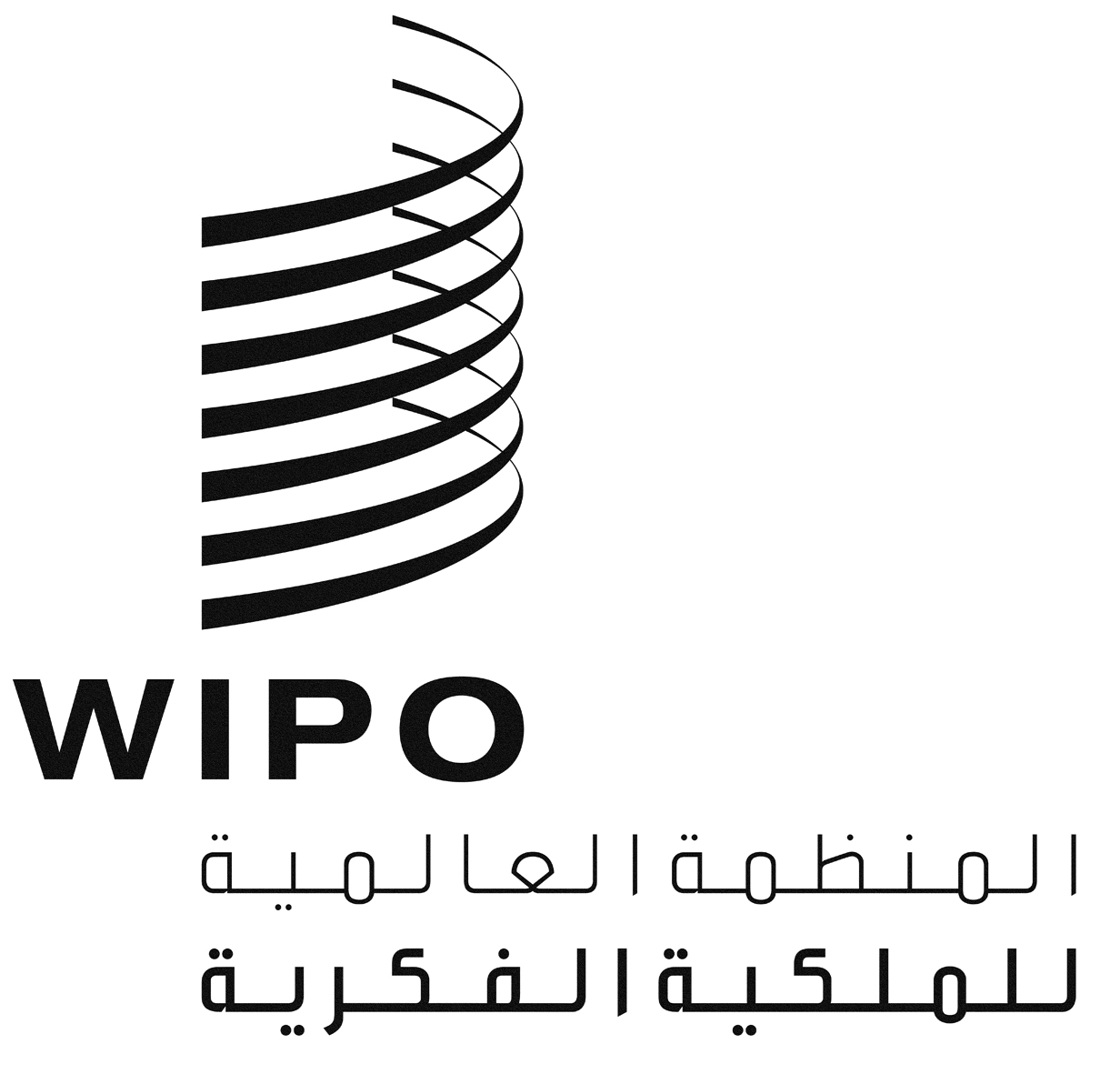 AWO/CC/74/1/ADD. REV.WO/CC/74/1/ADD. REV.WO/CC/74/1/ADD. REV.الأصل: بالإنكليزيةالأصل: بالإنكليزيةالأصل: بالإنكليزيةالتاريخ: 5 أكتوبر 2017التاريخ: 5 أكتوبر 2017التاريخ: 5 أكتوبر 2017عنعنحكومة الجمهورية الجزائرية الديمقراطية الشعبيةالمنظمة العالمية للملكية الفكريةلوناس مقرمانالمدير العام للتشريفاتفرانسس  غريالمدير العاموقع في ...... بـ ........وقع في ...... بـ ........